PATENTIT, HYÖDYLLISYYSMALLIT, MALLIT, TAVARAMERKITPATENTS, UTILITY MODELS, DESIGNS, TRADEMARKS						.....................................................................................................................................................................................................Paikka, päiväys ja siirron antajan allekirjoitus		Place,  date and signature of assignor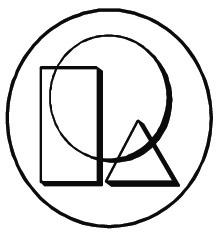 SUOMIFINLAND	SIIRTOTäten vahvistetaan, että oikeus Suomessa
 ja kaikissa muissa maissa seuraavaanASSIGNMENTHereby it is confirmed that the right for Finland
and for all other countries to the following       	keksintöön    	invention       	etuoikeuteen    	priority       	patenttihakemukseen    	patent application       	hyödyllisyysmallihakemukseen    	utility model application       	tavaramerkkihakemukseen    	trademark application       	patenttiin    	patent       	hyödyllisyysmalliin    	utility model       	tavaramerkkiin    	trademark       	malliin    	designnimittäinnamelyon siirretty saajalle nimeltähas been assigned to